 АДМИНИСТРАЦИЯ 
ЛЕНИНСКОГО МУНИЦИПАЛЬНОГО РАЙОНА
ВОЛГОГРАДСКОЙ ОБЛАСТИ______________________________________________________________________________ПОСТАНОВЛЕНИЕОт  19.06.2018  №  377О внесении изменений в постановление администрации Ленинского муниципального района Волгоградской области от 18.02.2016 № 64 «Об утверждении административного регламента предоставления муниципальной услуги «Предварительное согласование представления земельных участков»Рассмотрев протест прокуратуры Ленинского района Волгоградской области от 05.06.2018 № 70-66-2018 на административный регламент предоставления муниципальной услуги «Предварительное согласование представления земельных участков», утвержденный постановлением администрации Ленинского муниципального района от 18.02.2016 № 64, руководствуясь статьей 22 Устава Ленинского муниципального района Волгоградской области,администрация Ленинского муниципального района ПОСТАНОВЛЯЕТ:1. Внести в постановление администрации Ленинского муниципального района Волгоградской области от 18.02.2016 № 64 «Об утверждении административного регламента предоставления муниципальной услуги «Предварительное согласование представления земельных участков» (в редакции постановления от 17.05.2016 № 238, от 28.12.2016 № 600, 07.03.2018 № 127) изменения следующего содержания:1.1. Дополнить пункт 3.4.8 административного регламента абзацем 2 следующего содержания: «Согласно части 3 статьи 39.15 3емельного кодекса Российской Федерации, в течение десяти дней со дня поступления заявления о предварительном согласовании предоставления земельного участка уполномоченный орган возвращает заявление заявителю, если оно не соответствует требованиям пункта 1 настоящей статьи, подано в иной уполномоченный орган или к заявлению не приложены документы, предусмотренные пунктом 2 настоящий статьи. При этом заявителю должны быть указаны причины возврата заявления о предварительном согласовании предоставления земельного участка.» далее по тексту;1.2. В абзаце 1 пункта слова «15 дней» заменить словами «10 дней», далее по тексту.1.3. Абзац 8 пункта 2.5 исключить, далее по тексту.2. Постановление вступает в силу с момента его официального обнародования.Глава администрацииЛенинского муниципального района 				  Н.Н. Варваровский 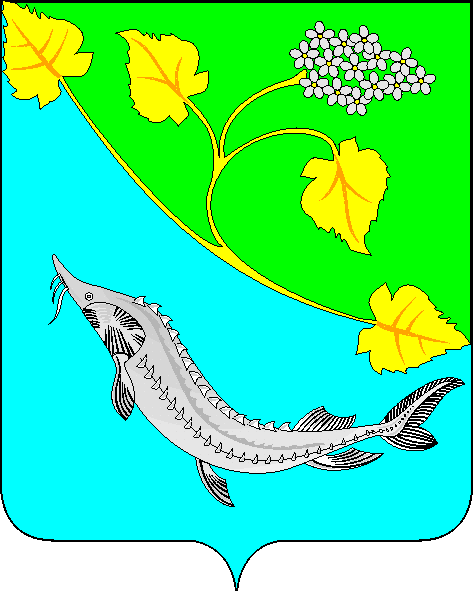 